Social Media ContentTopic: Clear The Air – What Matters to YouTopic: Clear The Air – What Matters to YouTopic: Clear The Air – What Matters to YouTopic: Clear The Air – What Matters to YouFacebook CopyInstagram CopyInstagram CopyTwitter CopySmoking and the cravings that come with it can interfere with the moments you care about. When you’re ready to stop smoking, VA can help you #ClearTheAir. Talk with your provider today about tobacco use treatment options that can work for you. Learn more: mentalhealth.va.gov/quit-tobacco/how-to-quit.aspSmoking and the cravings that come with it can interfere with the moments you care about. When you’re ready to stop smoking, VA can help you #ClearTheAir. Talk with your provider today about tobacco use treatment options that can work for you. Learn more: www.mentalhealth.va.govSmoking and the cravings that come with it can interfere with the moments you care about. When you’re ready to stop smoking, VA can help you #ClearTheAir. Talk with your provider today about tobacco use treatment options that can work for you. Learn more: www.mentalhealth.va.govSmoking and the cravings that come with it can interfere with the moments you care about. When you’re ready to stop smoking, VA can help you #ClearTheAir. Talk with your provider today about tobacco use treatment options that can work for you. Learn more: mentalhealth.va.gov/quit-tobacco/how-to-quit.aspMedia AssetMedia AssetMedia AssetMedia AssetSlideshow/Video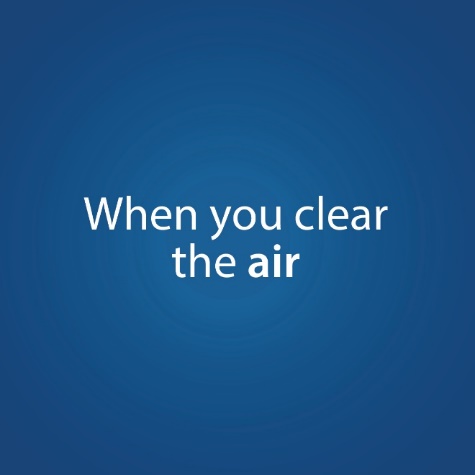 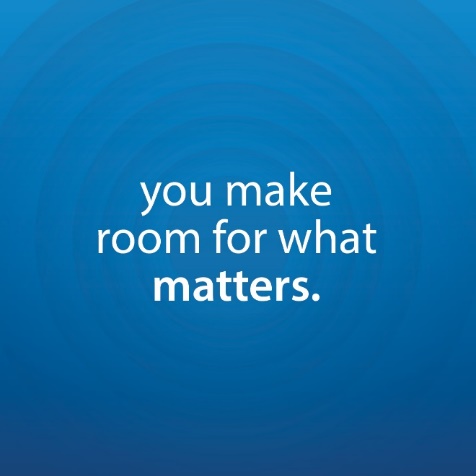 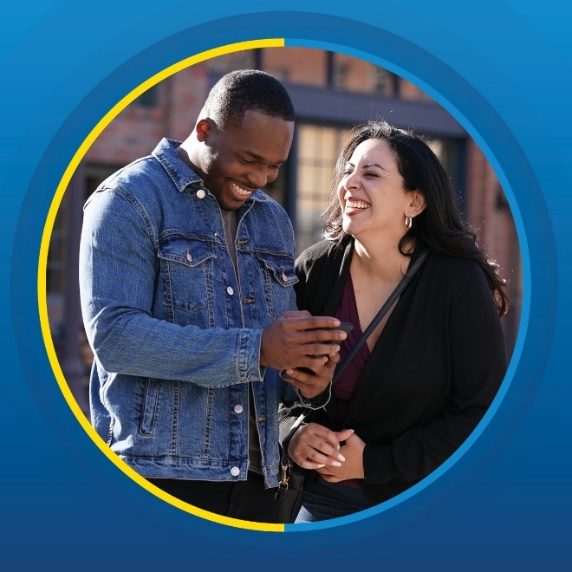 Slideshow/VideoSlideshow/VideoSlideshow/VideoTopic: Clear The Air – Mental HealthTopic: Clear The Air – Mental HealthTopic: Clear The Air – Mental HealthTopic: Clear The Air – Mental HealthTopic: Clear The Air – Mental HealthFacebook CopyInstagram CopyTwitter CopyTwitter CopyTwitter CopyIt’s time to #ClearTheAir: Smoking not only harms your physical health but can affect your mental health too. People who smoke are more likely than nonsmokers to experience anxiety, stress and depression. Learn how quitting smoking with VA’s help can set you on a path toward better health: mentalhealth.va.gov/quit-tobacco/index.aspIt’s time to #ClearTheAir: Smoking not only harms your physical health but can affect your mental health too. People who smoke are more likely than nonsmokers to experience anxiety, stress and depression. Learn how quitting smoking with VA’s help can set you on a path toward better health: www.mentalhealth.va.govIt’s time to #ClearTheAir: Smoking not only harms your physical health but can affect your mental health too. Learn how quitting smoking with VA’s help can set you on a path toward better health: mentalhealth.va.gov/quit-tobacco/index.aspIt’s time to #ClearTheAir: Smoking not only harms your physical health but can affect your mental health too. Learn how quitting smoking with VA’s help can set you on a path toward better health: mentalhealth.va.gov/quit-tobacco/index.aspIt’s time to #ClearTheAir: Smoking not only harms your physical health but can affect your mental health too. Learn how quitting smoking with VA’s help can set you on a path toward better health: mentalhealth.va.gov/quit-tobacco/index.aspMedia AssetMedia AssetMedia AssetMedia AssetMedia AssetSlideshow/Video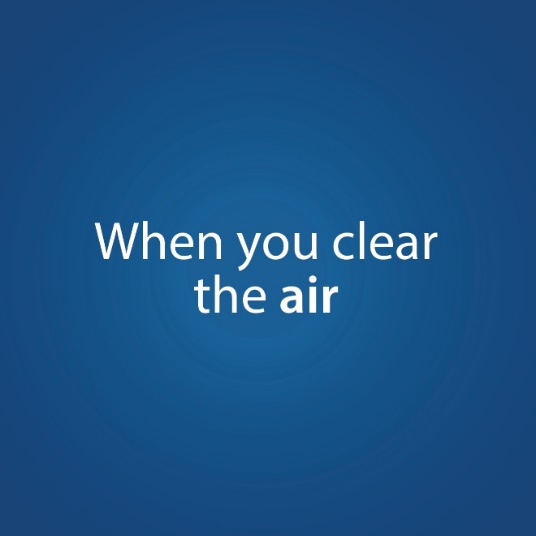 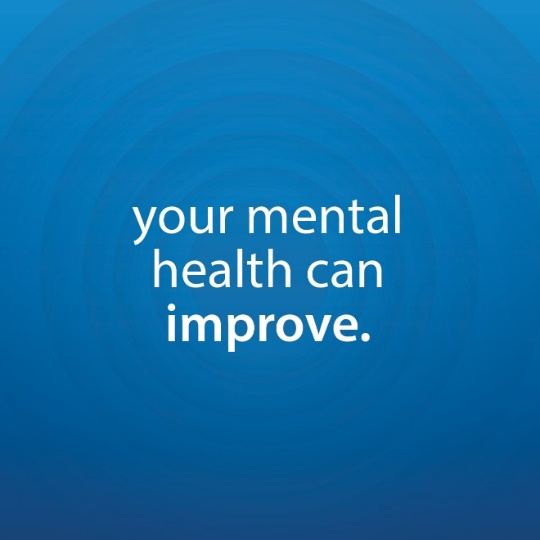 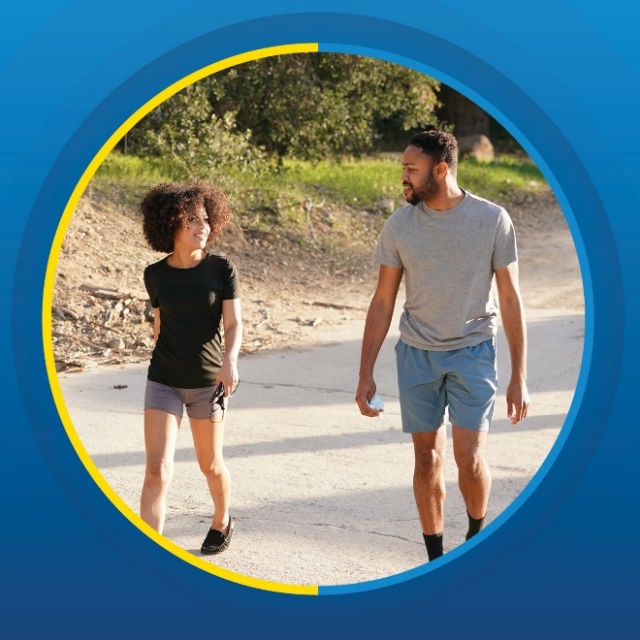 Slideshow/VideoSlideshow/VideoSlideshow/VideoSlideshow/VideoTopic: Clear The Air – Achieve Your GoalsTopic: Clear The Air – Achieve Your GoalsTopic: Clear The Air – Achieve Your GoalsTopic: Clear The Air – Achieve Your GoalsTopic: Clear The Air – Achieve Your GoalsFacebook CopyInstagram CopyTwitter CopyTwitter CopyTwitter CopyHow will your choice to quit smoking affect your everyday life? You may find you have more time, money and energy for pursuing your goals. Take the first step with VA toward a tobacco-free life and learn how you can #ClearTheAir for good: mentalhealth.va.gov/quit-tobacco/why-quit.aspHow will your choice to quit smoking affect your everyday life? You may find you have more time, money and energy for pursuing your goals. Take the first step with VA toward a tobacco-free life and learn how you can #ClearTheAir for good: www.mentalhealth.va.govHow will your choice to quit smoking affect your everyday life? You may find you have more time, money and energy for pursuing your goals. Take the first step with VA toward a tobacco-free life and learn how you can #ClearTheAir for good: mentalhealth.va.gov/quit-tobacco/why-quit.aspHow will your choice to quit smoking affect your everyday life? You may find you have more time, money and energy for pursuing your goals. Take the first step with VA toward a tobacco-free life and learn how you can #ClearTheAir for good: mentalhealth.va.gov/quit-tobacco/why-quit.aspHow will your choice to quit smoking affect your everyday life? You may find you have more time, money and energy for pursuing your goals. Take the first step with VA toward a tobacco-free life and learn how you can #ClearTheAir for good: mentalhealth.va.gov/quit-tobacco/why-quit.aspMedia AssetMedia AssetMedia AssetMedia AssetMedia AssetSlideshow/Video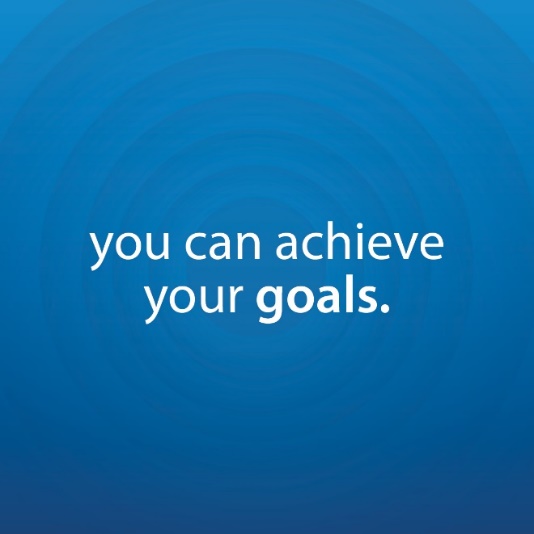 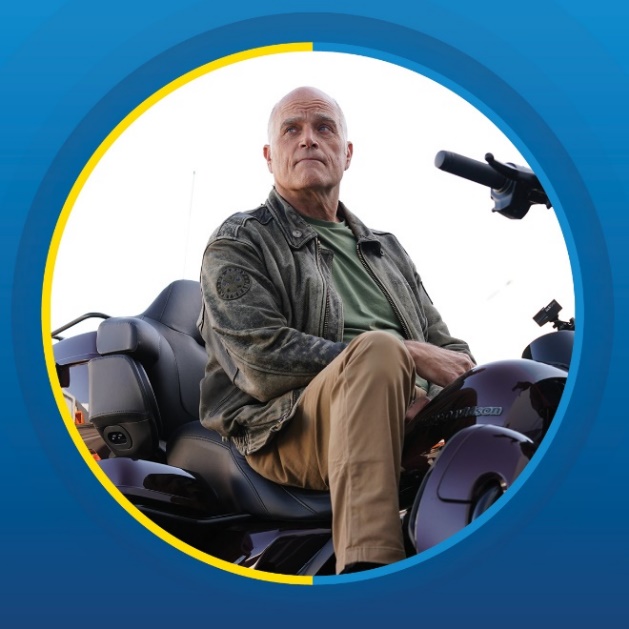 Slideshow/VideoSlideshow/VideoSlideshow/VideoSlideshow/VideoTopic: Clear The Air – Motivation for Quitting (My HealtheVet)Topic: Clear The Air – Motivation for Quitting (My HealtheVet)Topic: Clear The Air – Motivation for Quitting (My HealtheVet)Facebook CopyInstagram CopyTwitter CopyWhatever your motivation for quitting smoking — like saving money or better health for yourself and your loved ones — VA is here for you. Reach out to your VA provider through My HealtheVet’s Secure Messaging to learn more about how to achieve your tobacco-free goals: myhealth.va.gov#ClearTheAirWhatever your motivation for quitting smoking — like saving money or better health for yourself and your loved ones — VA is here for you. Reach out to your VA provider through My HealtheVet’s Secure Messaging to learn more about how to achieve your tobacco-free goals: myhealth.va.gov#ClearTheAirWhatever your motivation for quitting smoking — like saving money or better health for yourself and your loved ones — VA is here for you. Reach out to your VA provider through My HealtheVet to learn how they can help: myhealth.va.gov#ClearTheAirMedia AssetMedia AssetMedia AssetGraphic Photo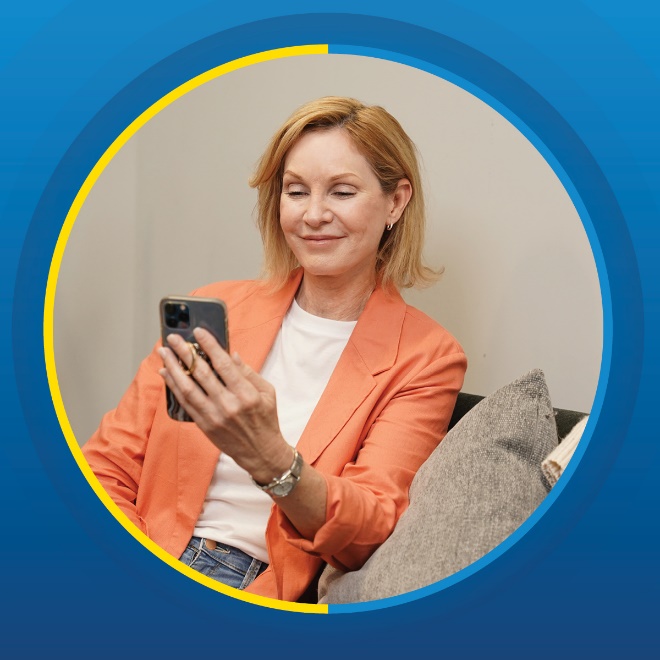 Graphic PhotoGraphic PhotoTopic: Clear The Air – SmokefreeVETTopic: Clear The Air – SmokefreeVETTopic: Clear The Air – SmokefreeVETFacebook CopyInstagram CopyTwitter CopyLet’s #ClearTheAir: Quitting smoking can be difficult, but you don’t have to do it alone. VA’s SmokefreeVET text messaging program provides on-the-go encouragement as you quit. To get started, text VET (o manda VETesp para apoyo en español) to 47848. Learn more: mentalhealth.va.gov/quit-tobacco/smokefreevet.aspLet’s #ClearTheAir: Quitting smoking can be difficult, but you don’t have to do it alone. VA’s SmokefreeVET text messaging program provides on-the-go encouragement as you quit. To get started, text VET (o manda VETesp para apoyo en español) to 47848. Learn more: www.mentalhealth.va.govLet’s #ClearTheAir: Quitting smoking can be difficult, but you don’t have to do it alone. VA’s SmokefreeVET text messaging program provides encouragement as you quit. To get started, text VET (o manda VETesp para apoyo en español) to 47848: mentalhealth.va.gov/quit-tobacco/smokefreevet.aspMedia AssetMedia AssetMedia AssetGraphic Photo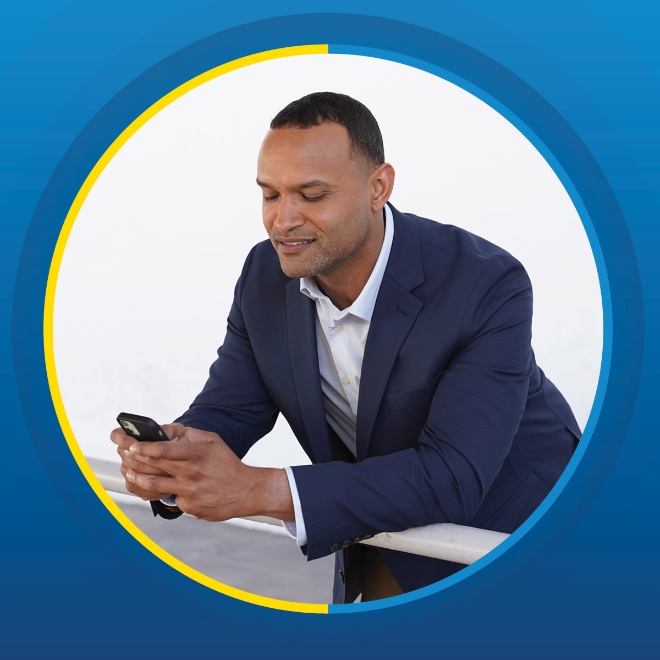 Graphic PhotoGraphic Photo